2023年5月17日　1・2時限図書館講習会　課題課題1Japan Knowledge Libで、「ヤングケアラー」を検索し、以下の【　】内を埋めてください。家族にケアが必要な人がいる場合、【　　　　　　　　　　　　　　】を引き受けている【　　　　　　】の子どものこと。ヤングケアラーを日本語（漢字）で言い換えると？　　【　　　　　　　　　　　　　　　　　　　】Japan Knowledge Libで、気になるキーワードを検索してください。どれか1つ記事を読んで、関連キーワードを2つ書き出してください。検索したキーワード：                           　　 記事の関連キーワード：　　　　　　　　　　　　　　　　　　　　　　　　　　，　　　　　　　　　　　　　　　　　　　　　　　　　　課題２課題１で書き出したキーワードや自分の興味のあるキーワードで朝日新聞クロスサーチを検索、記事を読んでみましょう（思いつかなければ「ヤングケアラー」「新型コロナウイルス」などで検索してみてください）気になった記事を１つ選んで出典明示の書き方例に合わせて、記入してみましょう【出典明示書き方例】「記事タイトル」『朝日新聞』1999.3.15, 朝刊，○○県版，○面（朝日新聞クロスサーチ　閲覧日：2023.5.１７）課題３１９２３年の「世相・風俗」に関する記事を検索し、気になった記事を１つ選んで出典明示の書き方例に合わせて、記入してみましょう【出典明示書き方例】「記事タイトル」『朝日新聞』1999.3.15, 朝刊，○○県版，○面（朝日新聞クロスサーチ　閲覧日：2023.5.１７）課題４課題１で見つけたキーワードでCiNii Researchを検索してみましょうヤングケアラー：　論文　　　　　　　　　　　件【　　　　　　　　　】：　論文　　　　　　　　　　　件（自分の気になるキーワード）：                                                             件  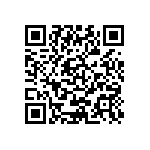 講習会アンケートにご協力くださいhttps://forms.gle/Co2iLvF8JJbCfWBc9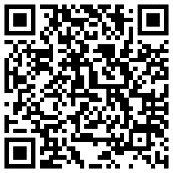 